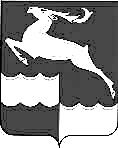 КЕЖЕМСКИЙ РАЙОННЫЙ СОВЕТ ДЕПУТАТОВ КРАСНОЯРСКОГО КРАЯРЕШЕНИЕ08.08.2023			                  № 33-199   		               г. КодинскО ВНЕСЕНИИ ИЗМЕНЕНИЙ В РЕШЕНИЕ КЕЖЕМСКОГО РАЙОННОГО СОВЕТА ДЕПУТАТОВ ОТ 23.09.2020 № 1-5 «ОБ УТВЕРЖДЕНИИ ПРЕДСЕДАТЕЛЕЙ, ЗАМЕСТИТЕЛЕЙ ПРЕДСЕДАТЕЛЕЙ ПОСТОЯННЫХ КОМИССИЙ КЕЖЕМСКОГО РАЙОННОГО СОВЕТА ДЕПУТАТОВ ШЕСТОГО СОЗЫВА»В соответствии с пунктом 3.2. раздела 3 Положения о постоянных комиссиях Кежемского районного Совета депутатов, утвержденного решением Кежемского районного Совета депутатов от 07.04.2010 № 2-10, принимая во внимание решение постоянной комиссии по налогам, бюджету и собственности от 08.08.2023, Кежемский районный Совет депутатов РЕШИЛ:1. Внести в решение Кежемского районного Совета депутатов от 23.09.2020 № 1-5 «Об утверждении председателей, заместителей председателей постоянных комиссий Кежемского районного Совета депутатов шестого созыва» (Кежемский Вестник», 2020, 2 октября, №34 (597); 2021, 9 июля, №25 (636), 2022, 6 октября, №27 (680); 2023, 3 июля, №16 (704)) следующее изменение:1.1. пункт 1 дополнить абзацем следующего содержания «КЛИНЦОВУ АЛЕНУ ВЛАДИМИРОВНУ - председателем постоянной комиссии по налогам, бюджету и собственности».2. Настоящее решение вступает в силу на следующий день после подписания, подлежит официальному опубликованию в газете «Кежемский Вестник».Исполняющий полномочия председателя Кежемского районного Совета депутатов                                  Т.Г.Семенова